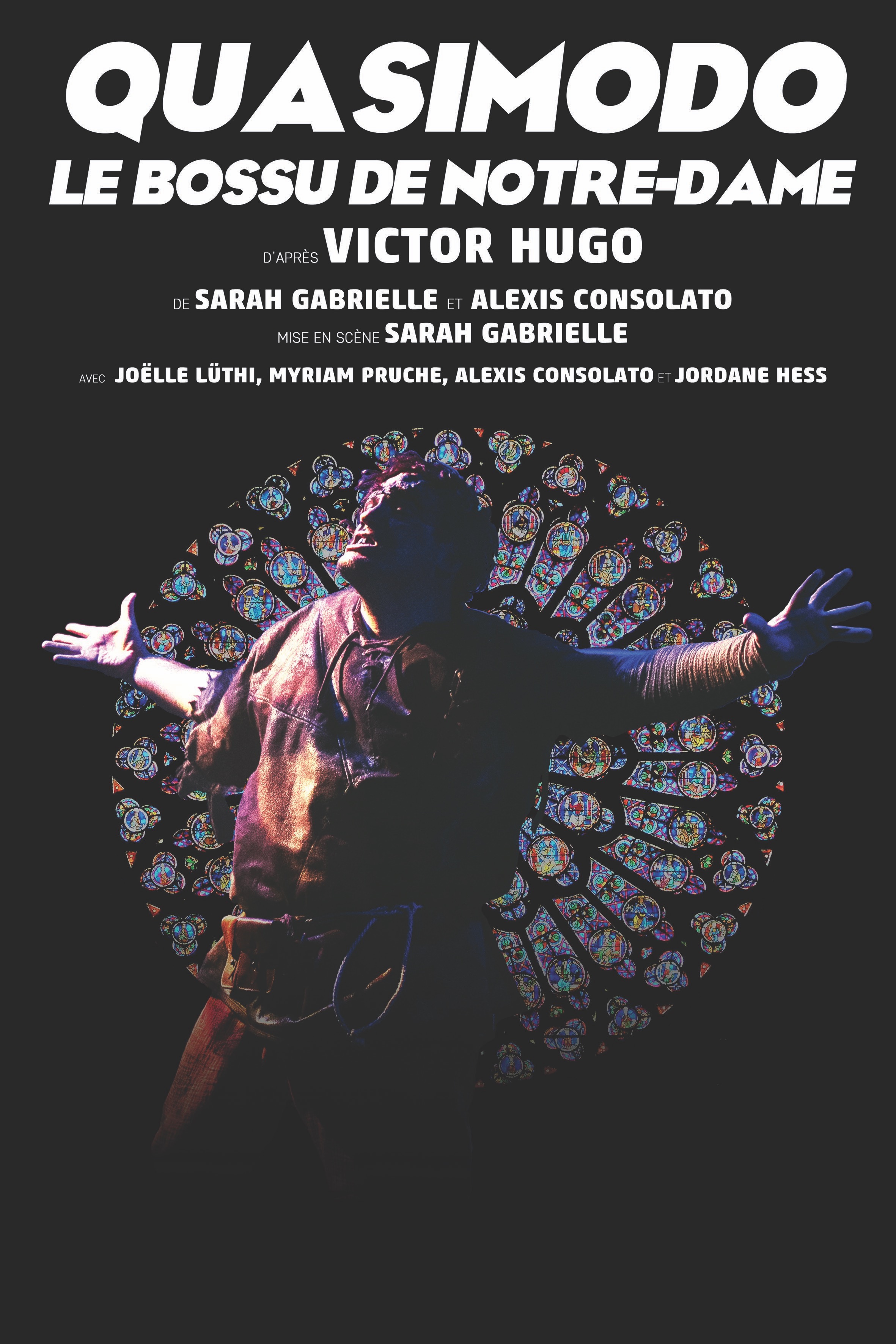 FICHE TECHNIQUENotesCe document se veut le plus complet possible.Par ce présent contrat, l'organisme culturel accueillant s'engage à répondre au mieux aux exigences techniques de la compagnie.Si un problème pouvait se poser suite à la lecture de ce document, une négociation par écrit ou par téléphone devra se faire, entre responsables concernés.Ceci, afin de solutionner, dans les plus brefs délais, les aménagements possibles.Contact techniqueRégisseur Yan Dekel 06.74.93.53.10yandekel@hotmail.comAdresses des correspondances et contactsCompagnie du Théâtre MordoréChez D. Barthélemy, 4 rue Tandou75010 Paris06 62 02 66 04theatremordore@free.frDiffusion Stéphanie GESNELL'Impertinente06 11 01 74 97
www.limpertinente93.comDirection artistique Sarah Gabriellesarah.gabrielle@free.fr theatremordore@free.frPlanningTemps nécessaires :implantation lumière : 1 service (si pas de pré-montage)déchargement du décor, montage et marquage : 1hréglages lumière : 2hconduite lumière : 1hconduite son : 1hraccords : 2h avant la représentationDurée du spectacle : 1 heure 10Temps de démontage et chargement : 1hPersonnel Nombre de personnes Compagnie :4 comédiens1 technicien1 metteure en scènePersonnel dans lieu d’accueil :Pour le montage1 régisseur lumière2 électro (si pas de pré-montage)1 régisseur plateau1 régisseur sonPour les raccords1 régisseur lumière1 régisseur plateau1 régisseur sonPour le spectacle1 régisseur lumière1 régisseur son1 régisseur plateauPour le démontage et chargement2 personnesPlateauUn plateau idéalement de 8m x 7m, maximum 12m x 9m .Sol un tapis de danse noir, ou en bois mat.Salle occultée-noir absoluLa possibilité de faire une boite noire à l'italienne en 4 plans de pendrillons.3 frises pour la lumière.Nécessité d’avoir suffisamment de place en coulisses jardin et cour pour la circulation des comédiens.Nécessité d’une circulation au lointain cour/jardin rapide.Prévoir deux tables accessoires, une à cour, une à jardin.Prévoir deux portants à costumes un à cour, un à jardin.1 machine à fumée à jardin, contrôlable en dmx depuis la régie, avec un ventilateur.Prévoir un inter-com entre le plateau et la régie.Un éclairage de coulisses jardin/cour et lointainRécapitulatif Matériel demandé au plateau :4 jeux de pendrillons.3 frises1 machine à fumée avec ventilateur1 inter-com2 tables2 portantslumière en coulissesA proximité du plateau4 loges individuelles, chauffées, ainsi qu'un coin d'eau, WC et miroir.Catering:La composition du catering est à votre entière appréciation (fruits, fruits secs, biscuits…)Boissons : froides (coca, jus de fruits, eau), chaudes (café, thé)Entretien : (à partir de 2 représentations)un lave-linge (avec programme court)un sèche-lingeun fer et une planche à repasserLumièreMatériel nécessaire dans le lieu d’accueil :(pour une configuration de 10m/8m)Le théâtre devra fournir :Blocs puissance : 48 circuits gradués.Console : 1 jeu d'orgue 48 circuits à mémoire séquentielle, pouvant lire les fichier ASCII la conduite est sur disquette ou sur clé USB.Projecteurs :7 PC 2 kW12 PC 1 kW1 découpe 2kW, type 713 sx Robert Juliat1 découpe 2kW, type 714 sx Robert Juliat4 découpes 1kW, type 614 sx Robert Juliat2 découpes 1kW, type 613 sx Robert Juliat3 PARS 64 CP611 PARS 64 CP602 ou 4 rampes, type Sunstrip ( selon la taille du plateau )4 Portes Gobo4 pieds hauteur 1m1 poursuite en régie.Gélatines Lee Filters : 232 / 156 / 162 / 210 / 180La compagnie apporte :6 COBS Leds, prévoir des DMX 3 broches et 5 broches.8 PARS 16 dans le décor, prévoir le câblage nécessaire.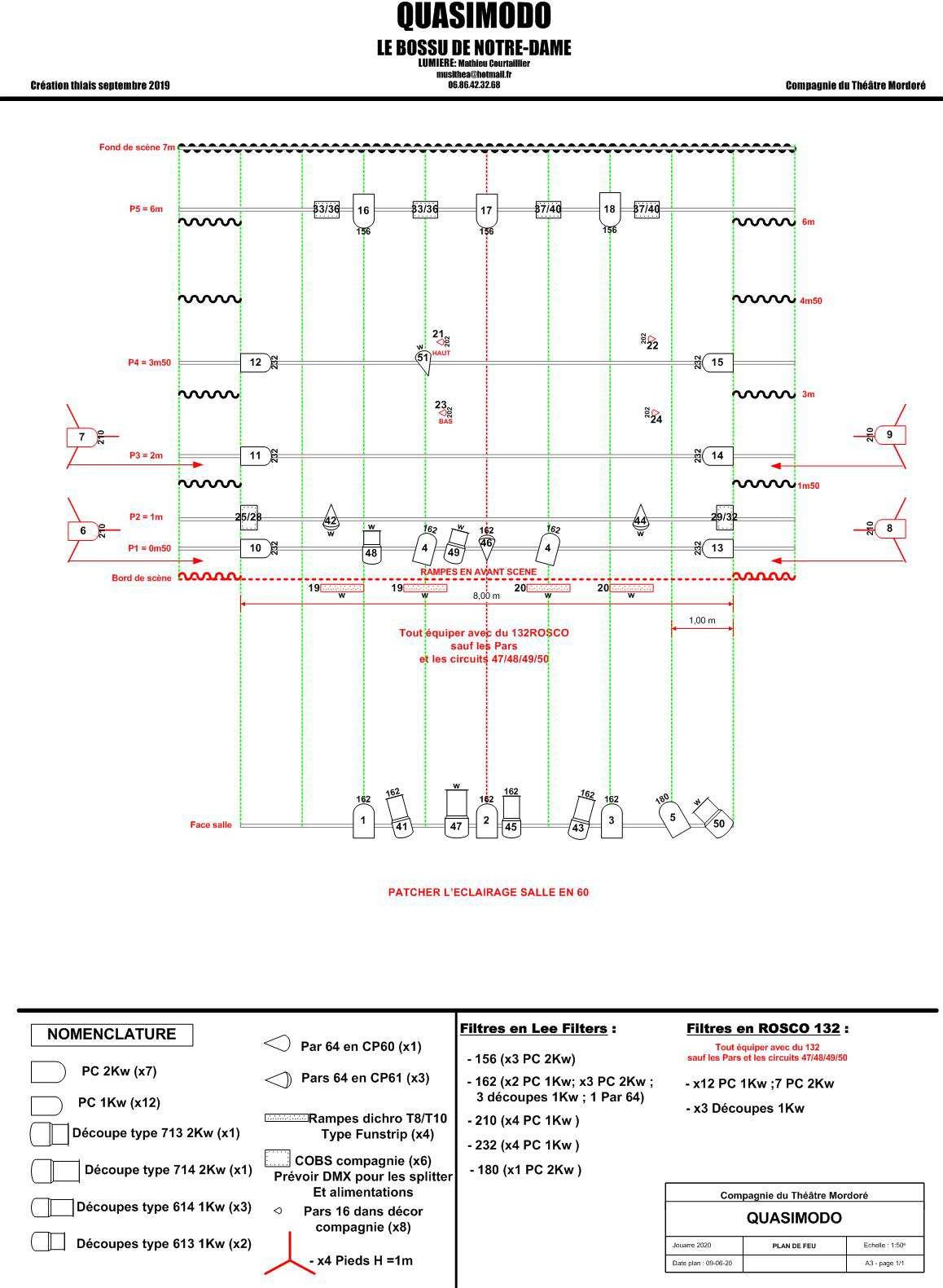 Selon la taille du plateau, le plan de feu est susceptible d’être modifié, le nombre de projecteurs sera alors augmenté, ainsi que le nombre de circuits, dans les grands Théâtres, inversement pour les plus petits.Avant la date de la représentation, un plan de feu adapté à la salle sera envoyé au responsable technique du lieu.Le plan de feu sera réalisé à partir de la fiche technique du lieu, à envoyer en amont à cette adresse électronique suivante :musithea@hotmail.frSonMatériel nécessaire dans le lieu d’accueil (tout dépend de la taille et la configuration de la salle) nous consulter :La compagnie amène :Un ordinateur Apple macbook pro1 micro HF cravate.Le théâtre devra fournir :Un système de diffusion pleine bande, stéréo + subwoofer, délayée par rapport au lontain, adapté à la salle1 plan de diffusion au lointain de la scène.prévoir l’amplification, filtrage, câblage et accroches de tous les haut-parleursune console de mixage type Yamaha 01V96une liaison audio (mini-jack) entre le mac et la console son.une reprise avec 2 micros statiques type Neumann KM184, emplacement à définir selon le lieu.La régie se fera en salle, dans sa partie haute au centre avec une surface de travail de 2m sur 1,20m , à côté de la régie lumière.Merci de prévenir notre régisseur son de toute équivalence ou référence de matériel que vous êtes susceptibles de fournir.Vidéo (en option)Matériel nécessaire dans le lieu d’accueil (tout dépend de la taille et la configuration de la salle) nous consulter :un vidéo projecteur de minimum 5000Lumens pouvant couvrir tout le plateau.un shutter DMX pilotable depuis le pupitre lumière.une liaison VGA entre le VP et l’ordinateur de la compagnie.DécorComposition du décor :Dimensions de la structure. 4M x 2M x 2M80 de haut, une partie de 1m en hauteur supplémentaire dans les grandes sallesElle est pliable, et se compose de 4 morceaux de 2M x 2M80 de haut. ( face ) Les 4 morceaux ensemble mesurent 60 cm une fois pliés. ( largeur stockage ).Accessoires et petits mobiliersbrouette ( 62x 1m68)Tonneau ( 93 X 63 )3 bottes de foin ignifugées ( 50x80cm)2 fourches (1m40)2 squelettes enlacés ( 1m60)Petite table (43x70)3 caisses à vin 23x60Un prie-Dieu 60 x 112Un plateau avec 3paniers et 1 plateau avec faux fruits légumes ( tout est collés )ÉpéeBâton + bout du balaiBougies / grand cierge 6PaillasseGrand Sac à pommes de terreVrai poireauBouteille + carafe + 2 verresSeau en boisCarafeVierge marieLivresLivre magiqueFausse fleur rougeChapeletBol ostieplanche pilori29x116ViolonTambourMarmitteAttention, utilisation d’artifices à 2 moments, flamme courte sortant d’accessoire.Tous les éléments ont subi le traitement nécessaire pour répondre aux normes de sécurité au feu. Les PV correspondant sont fournis au théâtre d'accueil au moment des représentations.Prévoir l’accès et le stationnement d’un camion 20m3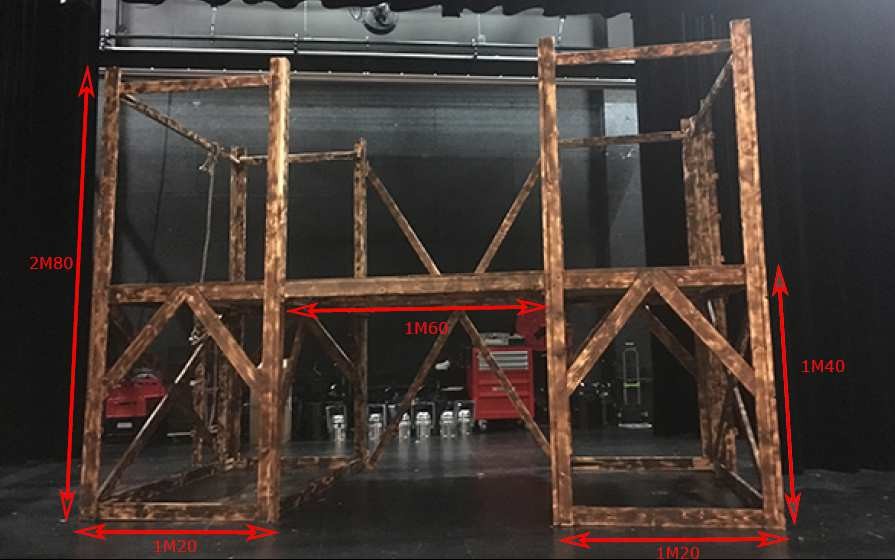 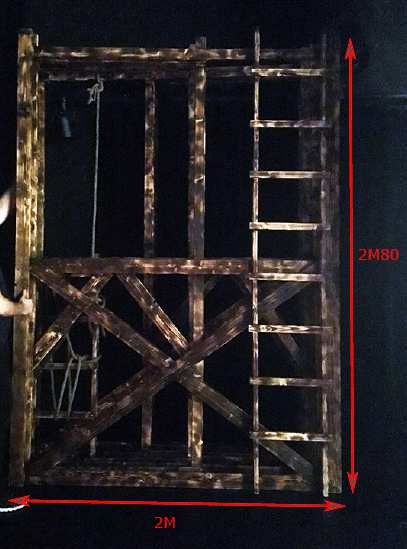 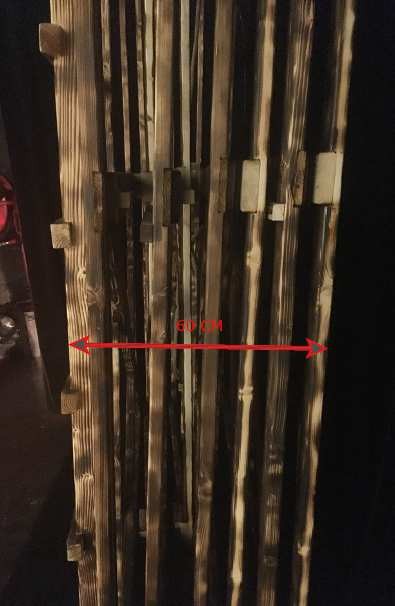 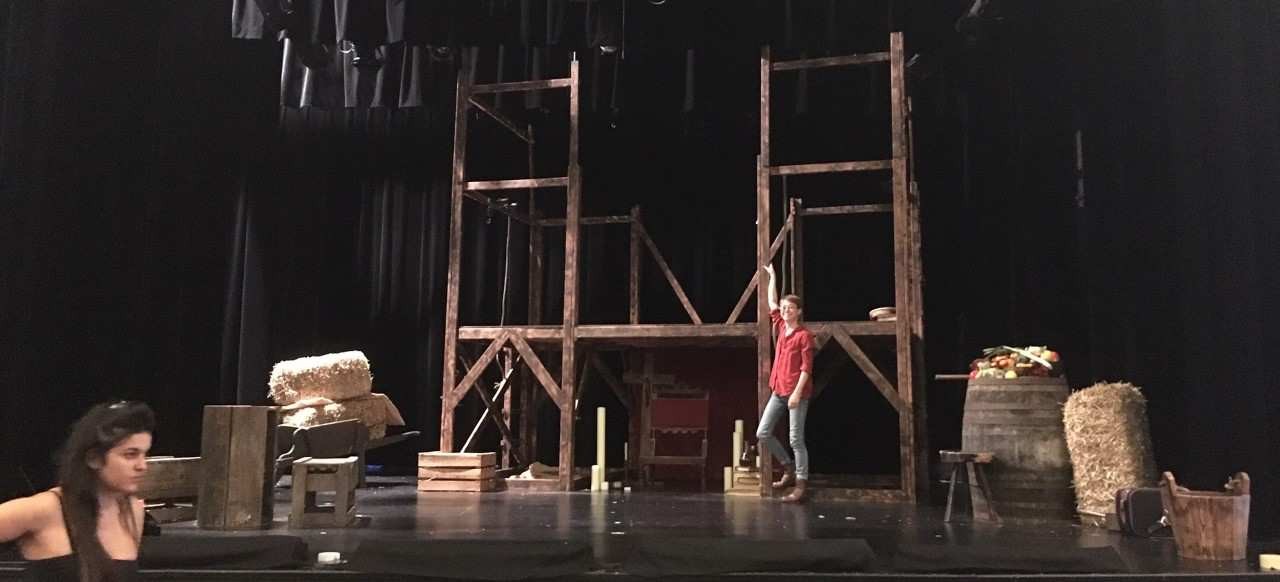 